2021年4月稽阳联考信息技术答案解析一、选择题（每小题2分，共24分）答案B。选项A，信息是数据、信号、消息中所包含的意义，没有数据信号就没有信息，说法错误；选项B，GDP是对大量数据统计分析处理得出的数据结果，该说法正确；选项C，数字信号只能出现在计算机及演化设备中，古代没有，该说法错误；选项D，计算机技术的特点是稳定性高，该说法错误。答案A。选项A，万维网上网页地址简称网址，英语缩写URL，说法正确；选项B，SMTP协议会把邮件发送到接收方邮件的服务器中，该说法错误；选项C，HTML文件中不包含图片，图片是单独存放的，该说法错误；选项D，搜索引擎的数据库不断更新，不同时间搜索其数据库，结果不同，该说法错误。答案D。选项A，性别余额字段类型不合理；选项B，注册日期是数字不合理；选项C，主键不能为空，所以联系方式不能被设为主键；选项D，最合理。答案D。选项A，这串字符共16字节，或写为16B，说法错误；选项B，ASCII码字符共8个，该说法错误；选项C，“10”有两个字符，内码是“31,30”，该说法错误；选项D，“Y”的内码用十六进制表示是59，转为二进制是“0101 1001”，有4个1，,说法正确。答案B。选项A，“背景”图层可以设置滤镜，说法错误；选项B，“文字”图层的效果选项被隐藏，所有样式均不可见，该说法错误；选项C，“鱼”图层不可见的原因是图片不透明度为0，该说法正确；选项D，调整图像大小是会更改图像中所有元素的分辨率，该说法错误。答案B。单个文字分辨率24*24，颜色位数1位总容量计算公式为：24*24*1/8*10000/3  B。答案C。选项C中的表达式“if abs(a-b)>0 then  c=2  else  c=1”，其含义是a、b相同，则c为2，否则c为1，如a和b均为0，则c=1,与题意不符。答案C。t的计算结果变化如下表：答案A。从题干可以得出结论：升序排列，从左到右存储。题中是第1轮排序结果，第2轮后变为“1，2,4,9,3,8,5”，第3轮后变为“1，2,3,9,4,8,5”答案C。该段VB程序的功能是在字符串s1中按顺序寻找字符串s2，若s2的各字符按顺序在s1中都出现了，则j>len(s2)成立，s3结果为false。C项字符没有按顺序出现在s1中，故s3结果为false。答案D。要计算所有数的最小公倍数，每次仍然只能计算两个数，分别当前数a（i）和前面所有数的最小公倍数t，do循环计算c和b的最大公约数，完成后b是最大公约数，然后把最小公倍数更新到当前数：t = a(i) * t / b。答案A。key的取值为5、6、7、8、9。此do循环寻找相同数的最右边一个，结合key取值，最后会找到3、6、8的位置，路径分别是5-2-3-4,5-8-9,5-8-6-7，sum的值分别是14、22、26。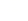 二、非选择题（本大题共4小题，其中第13题小题4分，第14小题8分，第15小题7分，第16小题7分，共26分）13. （1） 答案=I3/I$13*100  或=I3/$I$13*100。I13要固定位置使用绝对引用符。    （2）答案A2:J11或A3：J11或A2：I11或A3：I11。第2行是标题，第J列是公式，均可选可不选，但12、13行不能选。（3）答案3，略。（4）答案A 。选项B，图表数据源是A2：H2，A5：H8,选项C，插入一列后图表不会变化。14. （1）答案BC，作品设计第一步为应用需求分析，A错，脚本编写的最后一步是媒体元素分解，D错。  （2）由图得知库里按钮元件3个，当前图层运动对象为实例，故动画类型为动画补间  （3）答案AD，舞台大小为500*400，按钮位置在左侧下侧如图位置，坐标大致为“120,350”；动画时长为5秒，声音长度不低于5秒，故音乐播放时间有可能超过4秒。“背景”图层最后一帧不是关键帧，不能添加动作；图层影藏，测试场景内容可见   （4）答案：操作有多种方式。“动物”图层第57帧插入空白关键帧，或删除57-60帧或 选中57-60帧，执行“清除帧”操作15．程序读入销售单号后，可能会由于库存不足导致销售失败，若成功，则需要减少库存数，再对库存冒泡降序排一轮。（1）答案A 。截图中有按钮、标签和列表框，没有文本框。（2） 答案 sale(2 * i - 1) = goods(j) 。销售单80个，每个单号中，奇数位是商品名称，偶数位是数量。此处需要寻找当前单号是哪种商品，下标是2*i-1。（3）① 答案： num(j) - Val(sale(i * 2)) >= 0   ，此处要判断库存是否充足，注意sale数组是字符串类型②答案：num(k) < num(k + 1) ，此处要根据库存数降序，结合上下代码，下标是k和k+1，数组是num。   ③答案：Str(total) 。结合截图，此处要输出总销售额，存在变量total。  16. （1）  答案：9 。前面各组要么已满，要么平均值与64相差大，只能与59一组。        （2）①答案： (ave(j) * num(j) + a(i)) / (num(j) + 1)  。 该组新增一个数a（i）后，平均值要重新计算，公式是：（原有平均值*个数+最新数）/新的个数② 答案：j = c + 1  或j>c或其他等价答案。上文的for循环若是正常结束说明a（i）无法被分到现有分组，要放到新组的第一个，此处是判断语句，判断j的取值即可。③答案： num(i)。数组b有多个0，但这些数是空值，不能输出，各组真正存储的个数是num（i）。   轮次123456t1031123113